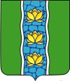 АДМИНИСТРАЦИЯ КУВШИНОВСКОГО РАЙОНАПОСТАНОВЛЕНИЕ«О проведении месячника безопасности людей на водных объектах Кувшиновского района в осенне-зимний период 2019-2020 годов»В соответствии с Планом основных мероприятий Кувшиновского района в области гражданской обороны, предупреждения и ликвидации чрезвычайных ситуаций, обеспечения пожарной безопасности и безопасности людей на водных объектах на 2019 год утверждённым главой администрации Кувшиновского района,ПОСТАНОВЛЯЮ:1. Провести с 01 ноября по 01 декабря 2019 года на территории Кувшиновского района, месячник безопасности людей на водных объектах Кувшиновского района в осенне-зимний период (далее – месячник).2. Утвердить положение о проведении месячника (приложение № 1).3. Создать организационный комитет по подготовке и проведению месячника (далее - оргкомитет) и утвердить его состав (приложение № 2).4. Утвердить план-график подготовки и проведения мероприятий месячника (далее – план-график) (приложение № 3).5. Рекомендовать руководителям юридических лиц всех организационно-правовых форм и форм собственности района провести мероприятия, предусмотренные планом-графиком, указанным в пункте 4 настоящего постановления.6. Контроль за исполнением настоящего постановления возложить на первого заместителя главы администрации Кувшиновского района       Никифорову А.С..7. Настоящее постановление вступает в силу со дня его подписания и подлежит размещению на официальном сайте администрации Кувшиновского района в сети «Интернет».И.о. главы администрации Кувшиновского района                                                                              М.С. Аваев    Приложение № 1                                                                                              к постановлениюадминистрации                                                                                              Кувшиновского района                                                                                              от 28.10.2019 № 436Положениео месячнике безопасности людей на водных объектах Кувшиновского района в осенне-зимний период1. Общие положенияМесячник безопасности на водных объектах Кувшиновского района               (далее – месячник) проводится в соответствии с Планом основных мероприятий Кувшиновского района в области гражданской обороны, предупреждения и ликвидации чрезвычайных ситуаций, обеспечения пожарной безопасности и безопасности людей на водных объектах на 2019 год, утверждённым главой администрации Кувшиновского района.Он проводится в целях:- пропаганды среди населения правил поведения на водных объектах, охраны жизни людей на воде и окружающей природной среды;- профилактики несчастных случаев на водных объектах;- подготовки населения к правильным действиям при оказании помощи людям, терпящим бедствие на воде.2. Основные требования по организации месячникаМесячник проводится с 01 ноября по 01 декабря текущего года. Порядок и особенности его проведения определяются постановлением администрации Кувшиновского района и настоящим положением.Общее руководство и контроль за его проведением осуществляется организационным комитетом под руководством первого заместителя главы администрации Кувшиновского района.При проведении месячника основными его мероприятиями считать:- опубликование в местных газетах материалов, посвящённых месячнику;- подготовку и распространение среди населения памяток и листовок по правилам поведения людей на водных объектах;- проведение работы, направленной на недопущение использования гражданами несанкционированного образования автогужевых и пеших ледовых переправ и выезда на них транспорта;- проведение практических занятий в учебных заведениях, детских дошкольных учреждениях по разъяснению детям правил поведения на водных объектах;- проведение с дошкольниками и учащимися конкурсов, викторин, игр, соревнований на тему безопасности на водных объектах.По завершению месячника отдел по делам ГО ЧС и ООС администрации Кувшиновского района» представляет отчёт о его проведении в ГУ МЧС России по Тверской области.Приложение № 2                                                                                              к постановлениюадминистрации                                                                                              Кувшиновского района                                                                                              от 28.10.2019 № 436Состав организационного комитетапо подготовке и проведению месячника безопасности людейна водных объектах Кувшиновского района в осенне-зимний период- Никифорова Анна Сергеевна – первый заместитель главы администрации района – председатель оргкомитета;- Комарова Елена Александровна – руководитель отдела по делам ГО ЧС и ООС администрации района - заместитель председателя оргкомитета;- Цветкова Татьяна Васильевна – главный специалист отдела по делам ГО ЧС и ООС администрации района – секретарь оргкомитета.Члены оргкомитета:- Жукова Наталья Васильевна – руководитель МУ «Кувшиновский РОО» (по согласованию);- Ногаев Валерий Николаевич – начальник ПСЧ-36 по охране г.Кувшиново и Кувшиновского района (по согласованию).Приложение № 3                                                                                              к постановлениюадминистрации                                                                                              Кувшиновского района                                                                                              от 28.10.2019 № 436План-графикподготовки и проведения месячника безопасности людейна водных объектах Кувшиновского районав осенне-зимний период28.10.2019 г.№436г. Кувшиново№п/пПроводимые мероприятияДата проведенияИсполнителиОтметка о выполнении123561Доведение целей по подготовке и проведению месячника до:- членов организационного комитета;- руководителей организаций, учреждений;- руководителей местных средств массовой информации.До 01.11.19Руководитель отдела по делам ГО ЧС и ООС2Опубликование в местных газетах материалов, посвящённыхмесячнику.01.11 – 01.12.19Газета «Знамя»3Подготовка и распространение среди населения памяток и листовок по правилам поведения людей на водных объектах.01.11 – 01.12.19Руководитель отдела по делам ГО ЧС и ООС, главы сельских поселений4Оборудование уголков безопасности на водных объектах в осенне-зимний период на территории Кувшиновского района.До15.11.19Руководители предприятий, главы сельских поселений5Проведение работы, направленной на недопущение использования гражданами несанкционированного образования автогужевых и пеших ледовых переправ и выезда на них транспорта:- выявление мест несанкционированного образования автогужевых и пеших ледовых переправ;- выставление запрещающих знаков и предупреждающих аншлагов в местах несанкционированного выхода людей и выезда транспорта на лёд.01.11 – 01.12.19Руководитель отдела по делам ГО ЧС и ООС администрации района,Начальник ПСЧ-36 по охране г.Кувшиново и Кувшиновского района, главы сельских поселений6Проведение практических занятий в учебных заведениях, детских дошкольных учреждениях по разъяснению детям правил поведения на водных объектах.01.11 – 01.12.19Руководитель отдела по делам ГО ЧС и ООС администрации района,Начальник ПСЧ-36 по охране г.Кувшиново и Кувшиновского района,Руководитель МУ «Кувшиновский РОО»,ГКОУ «Кувшиновская школа-интернат, ГБПОУ «Кувшиновский колледж»7Проведение с дошкольниками и учащимися конкурсов, викторин, игр, соревнований на тему безопасности на водных объектах.01.11 – 01.12.19Руководитель отдела по делам ГО ЧС и ООС администрации района,Начальник ПСЧ-36 по охране г.Кувшиново и Кувшиновского района,Руководитель МУ «Кувшиновский РОО»8Подведение итогов проведения месячника безопасности людей на водных объектах Кувшиновского района.До 01.12.19глава администрации района9Направление отчетного материала по проведению месячника в ГУ МЧС России по Тверской областиПо срокам ГУ МЧС РоссииРуководитель отдела по делам ГО ЧС и ООС администрации района